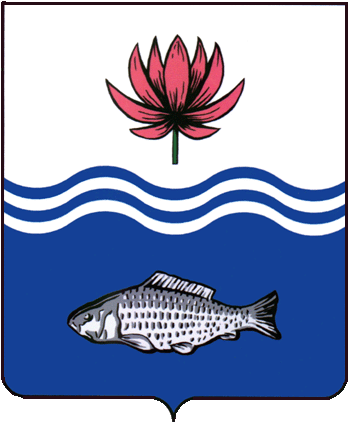 АДМИНИСТРАЦИЯ МО «ВОЛОДАРСКИЙ РАЙОН»АСТРАХАНСКОЙ ОБЛАСТИПОСТАНОВЛЕНИЕОб уточнении вида разрешенного использования земельного участка с кадастровым номером 30:02:060201:191В соответствии со ст. 7 Земельного кодекса РФ, Приказом Росреестра от 10.11.2020 N П/0412 «Об утверждении классификатора видов разрешенного использования земельных участков», руководствуясь правилами землепользования и застройки МО «Поселок Володарский», администрация МО «Володарский район»ПОСТАНОВЛЯЕТ:1.Установить для земельного участка из категории земель сельскохозяйственного назначения с кадастровым номером 30:02:060201:191, расположенного по адресу: Астраханская область, Володарский район, бугор «Крестовский», площадью 42485 кв.м., вид разрешенного использования: «Сельскохозяйственное использование».2.Отделу земельных отношений администрации МО «Володарский район» направить данное постановление в филиал ФГБУ «ФКП Росреестра» по Астраханской области для внесения соответствующих изменений в сведения о земельном участке, содержащиеся в государственном кадастре недвижимости.3.Контроль за исполнением настоящего постановления оставляю за собой.И.о. заместителя главы по оперативной работе                                                  Р.Т. Мухамбетовот 01.03.2022 г.N 285